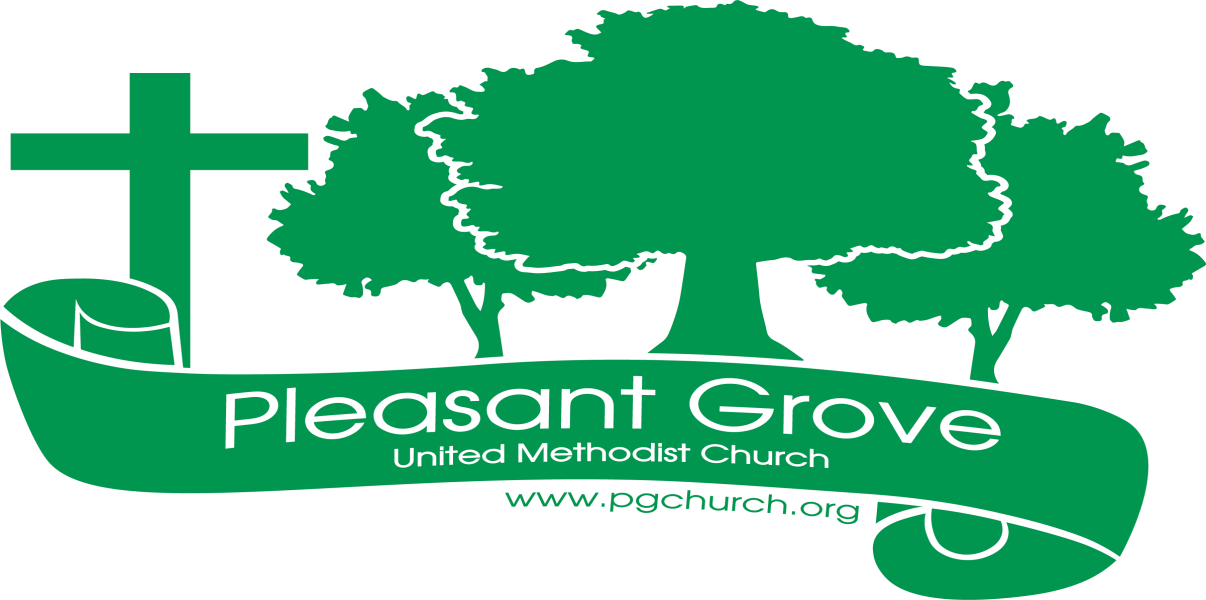 		February 2024Sharing the love of God through        Jesus ChristNEWS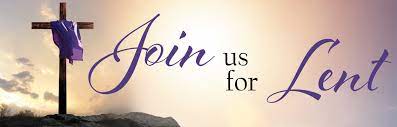 You are invited to observe a holy Lent…Ash Wednesday, February 14, 7:00pm 			Let the 40 Days Begin1st Sunday in Lent, February 18, 10:30am		The Poverty of Our Hearts2nd Sunday in Lent, February 25, 10:30am		Forgetting Ourselves on Purpose3rd Sunday in Lent, March 3, 10:30am			Spring Housecleaning4th Sunday in Lent, March 10, 10:30am			God So Loved5th Sunday in Lent, March 17, 10:30am			Dying to LivePalm/Passion Sunday, March 24, 10:30am		How IronicHoly Thursday, March 28, 7:00pm			The Lord’s Supper			Good Friday, March 29, 7:00pm				Tenebrae – Service of DarknessFEBRUARY AT PLEASANT GROVESuper Bowl Sunday! February 11.  Bring your canned goods to church, and we’ll donate them to the Food Pantry at The Place.                                   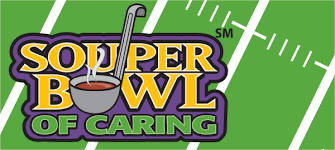 Ash Wednesday— February 14 at 7:00 p.m.Mission Project for LentFamily Haven provides resources, safe temporary shelter, crisis support, and referral services for victims of domestic violence in our local community.During Lent we’ll be collecting toilet paper, paper towels, body wash, shampoo, conditioner, diapers (size 3 or 4, no newborn), large pull-ups, children’s juice boxes, individual cereals and snacks, and canned green beans and peas. Bible Study for LentOur Bible study for Lent will be Unafraid: Living with Courage and Hope in Uncertain Times by Adam Hamilton. Classes on Tuesday morning at 10:00 and Tuesday evenings at 6:30 in the Club House. This 5-week study will cover: *Understanding and Countering Fear *Crime, Race, Terrorism and Politics*Disappointing Others, Insignificance and Loneliness*Apocalypse, Change, Missing Out and Finances*Aging, Illness, Dying and Fear of the LordMen’s Breakfast and the Bible: Saturday, February 17 at 9:00 a.m. in the Club House.Women’s Group meets Monday, February 19 at 12:30 in the Club House.Pleasant Grove Sunday Coffee Corner It’s a New Year and I, Brenda Ashmore, will be taking over Sunday Morning Coffee responsibility for Chris Bannon.  I want to thank Chris for all his hard work on making Sunday Morning Coffee Corner so successful.  Also, for all the church members that helped out.  I hope I can continue with the success for 2024.  I will also be asking for members to help out.  I will finish January and have February covered if anyone wants to talk about helping, please see me either before or after church services or call me at my cell, 770-312-3825.  I will be glad to show you how to make coffee and hot water.  Looking forward to keeping the Pleasant Grove Coffee Corner a continued success in 2024. Happy New Year to All and God Bless.       Brenda		Prayer Line                        		                                          Is anyone among you in trouble? Let them pray.   Is anyone happy? Let them sing songs of praise. 14   Is anyone among you sick? Let them call the elders of the church to pray over them and anoint them with oil in the name of the Lord.        James 5:13-14 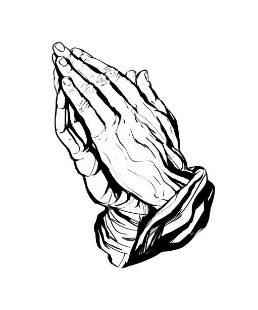 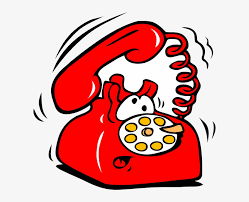 If you have a need for special prayer, please call or text Jennifer Wisniewski at 404-226-0023.  If you would like to be on the prayer chain call Jennifer or the Church Office (770- 844-7095) and your name will be added to the list. Calling Post, who sends out our prayer line messages, has recently changed the phone numbers the calls are being sent from. If you have any kind of call screening or blocking on your phone and you are having trouble getting prayer line messages, please add the following as safe numbers (405) 669-9959, (405) 669-9890 and (405) 669-9887. 			Birthdays & Anniversaries and Worship Servants Birthdays									   AnniversariesFebruary 7- Paige & Lucas Restrepo		     February 11- Rex & Denise TallantFebruary 8- Zoe Scott					     February 20- Gavin & DarleneFebruary 10- Morris Williams, Jim Krier						DelaneyFebruary 18- Paul Cheatham					        Jason & Amy MurphyFebruary 19 Amy Murphy				     February 21- Bob & Jamie GrimsleyFebruary 25- Jamie Grimsley			     February 24- David & Jane MartinFebruary 27- Kelley Tribble, Katrina RestrepoGreeters/Ushers                                                                  LiturgistsFebruary 4- Terry Holbrook & Steve Massie              February 4- Mary CheathamFebruary 11- Jane Martin & Ruth Holbrook		February 11-Chris BannonFebruary 18- Gavin & Darlene Delaney		       	February 18- Diane GilbertFebruary 25- Tammy McGrady & Seth Steinberg      February 25- Gail Bannon	AcolyteFebruary 4- Steve MassieFebruary 11- Jane MartinFebruary 18-Elijah BanksFebruary 25- Tammy McGradyFebruary                                1 9-1- Busy Bee Sewing Bee (CH)7-9- Sunsetter Quilters (CH)                          2                          33310-Women’s Bible Study 6:30 Bible    Study6:30- Bible Study7-Choir9-1- Busy Bee Sewing Bee (CH)9-12- Church Work Day9-12- Quilters                          4                                   5                                                    6                              7                           8                            9                           1010:30- Worship10-Women’s Bible Study (CH)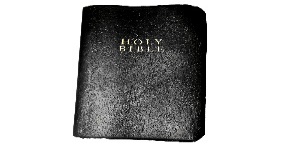 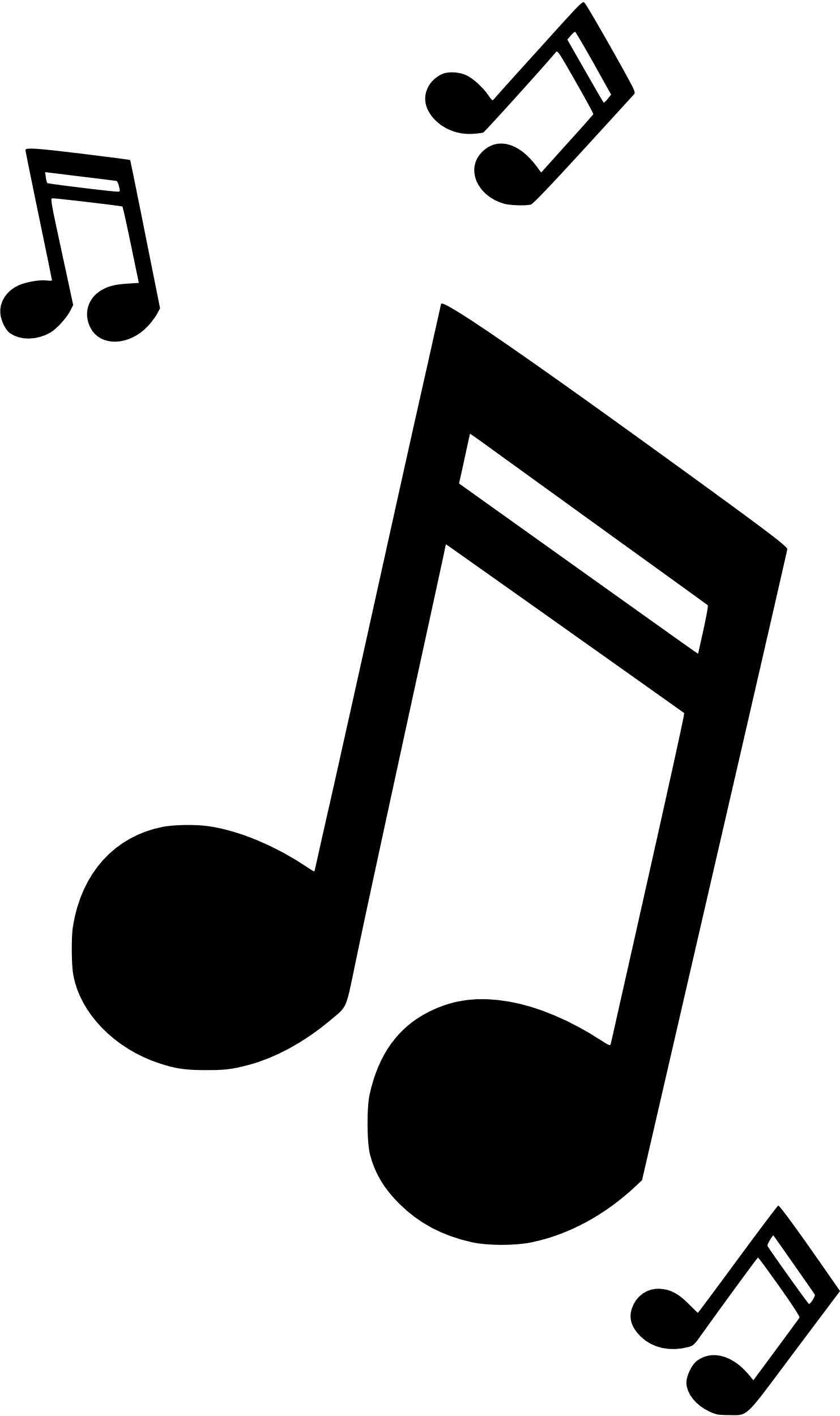 6:30- Choir6:30Choir9-1- Busy Bee Sewing Bee (CH)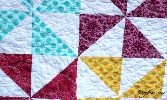 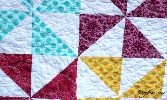 9-12-Qilting (C)                      1 1                          12                               13                     14                      15                         16                         1710:30-Worship10-Women’s Bible Study (CH)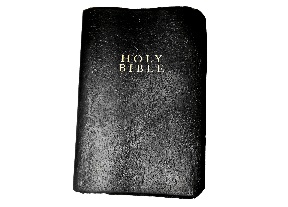 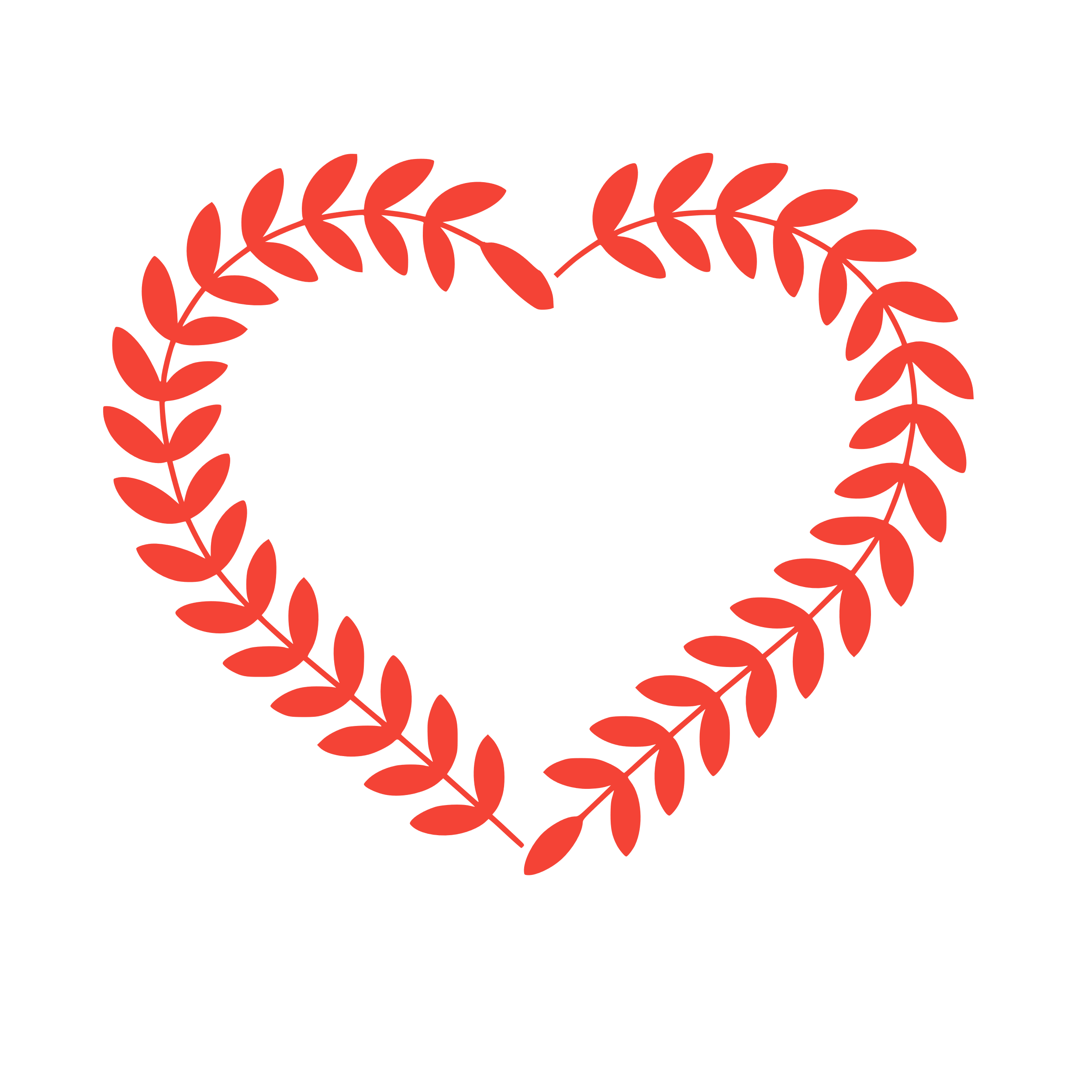 6:30- Choir6:30 Choir6:30-Choir9-1- Busy Bee Sewing Bee (CH)Quilters- 7 (CH)Aintree HOA7-9 (F)9- Men’s Breakfast                      18                          19                                   20                        21                        22                           23                         24    10:30-Worship 12:30-Women’s Group 10-Women’s Bible Study (CH)6:30- Bible Study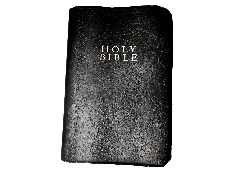 6:30-Choir9-1- Busy Bee Sewing Bee (CH)                      25                          26                                    27                          28                            29            10:30- Worship10-Women’s Bible Study (CH)  6:30- Bible Study6:30- Choir9-1 Busy Bee Sewing Bee(CH)